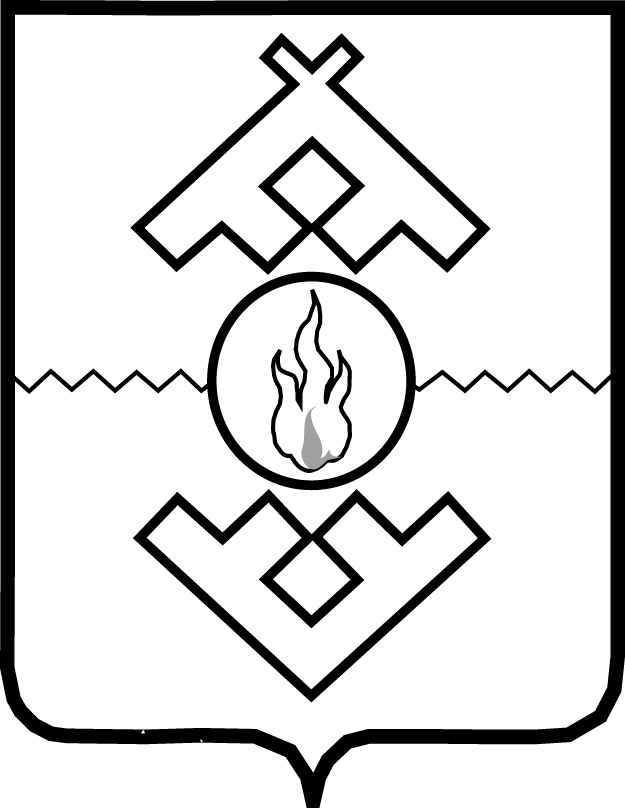 Управление строительства и жилищно-коммунального хозяйстваНенецкого автономного округаПРИКАЗот             2014 г. № г. Нарьян-МарОб установлении нормативов по количеству командировок и курсов повышения квалификации дляказенного учреждения Ненецкого автономного округа «Централизованный стройзаказчик» на 2015 год и плановый период 2016 и 2017 годовВ соответствии  с подпунктом 10 пункта 16 раздела II Порядка составления проекта окружного бюджета и проекта бюджета Территориального фонда обязательного медицинского страхования Ненецкого автономного округа на очередной финансовый год и плановый период, утвержденного постановлением Администрации Ненецкого автономного округа от 17.04.2014 № 120-п ПРИКАЗЫВАЮ:1. Установить нормативы по количеству командировок и курсов повышения квалификации для казенного учреждения Ненецкого автономного округа «Централизованный стройзаказчик» на 2015 год и плановый период 2016 и 2017 годов согласно Приложению к настоящему приказу.2. Настоящий приказ вступает в силу со дня его официального опубликования.Исполняющий обязанностиначальника Управления строительстваи жилищно-коммунального хозяйстваНенецкого автономного округа                                                     В.В. СаутинаНормативы по количеству командировок и курсов повышения квалификации дляказенного учреждения Ненецкого автономного округа «Централизованный стройзаказчик» на 2015 год и на плановый период 2016 и 2017 годов_______Приложениек приказу Управления строительства и жилищно-коммунального хозяйстваНенецкого автономного округаот            2014 г. №  «Об установлении нормативов по количеству командировок и курсов повышения квалификации для казенного учрежденияНенецкого автономного округа «Централизованный стройзаказчик» на 2015 год и на плановый период 2016 и 2017 годов»№ п/пНаименование,цель командировки Нормативы по количеству командировок и курсов повышения квалификации1.Командировки по Ненецкому автономному округу с целью осуществления строительного контроля 1082. Командировки с целью участия в судебных заседаниях в Арбитражном суде, семинарах, круглых столах, заседаниях       103.Командировки в г. Москва, г. Санкт-Петербург на курсы повышения квалификации 7Итого:125